Firhouse Educate Together National School, 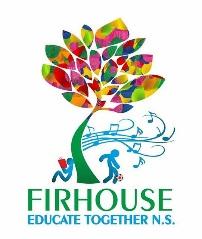 Ballycullen Drive, Firhouse, Dublin 24Tel: 01 4061010 Email: firhouseetns@gmail.com www.firhouseetns.ie Booklist/Resources for Junior Infants 2022/23 Dear Parents and Guardians, The following are supplied by the school and we will send you an online payment request shortly for €115 to cover same, payable by 30th August 2022Below is the list of costs for these items:Sight and Sounds Book (4schools.ie)						€2.00	Copies for the year, folder and document wallet, stationery  			€15.00Pupil Personal 24-hour Insurance					  	 	€8.00Book Rental Scheme: (Includes selection of graded readers, supplementary readers,parallel readers - large / small format books)                 				€20.00Photocopying/Online Resources          	                                			€22.00Arts & Sports Materials, Triangular Pencils, Pencil Sharpener, Ruler, Erasers, Pritt Stick Glue, Crayons                                           	     	€33.00Membership of Educate Together					 		€15.00Total Cost                                              					           €115.00Art:  Please provide an old large t-shirt to wear over clothing for art, which will be kept in school - Please make sure to put your child’s name on it and on all clothing they bring into school. 